Тернопільська загальноосвітня І-ІІІ ступенів школа № 2Виховний захід«Подорож у країну Правознавію»Підготувала і провелавчитель початкових класівГрохольська У. І.Тернопіль 2014Тема. Подорож  у Правознавію. Закон. Права та обов’язки.Мета. Познайомити учнів зі змістом основних статей Загальної Декларації прав дитини, Конституції України, допомогти запам’ятати основні поняття, розвивати  вміння класифікувати й узагальнювати; довести учням, що в основі документів про права людини мають лежати основні потреби всіх людей, виховувати правову культуру.Обладнання:  схема маршруту, збірка «Конституція для дітей», збірка віршів І.Жиленко «Знай свої права , дитино», мікрофон для гри, роздаткові картки.Основні  поняття: Закон, Конституція, Декларація, Конвенція, право.Хід заняття.1. Організація учнівНа дошці – маршрут мандрівки.По морях життєвих, океанах,По безкраїх просторах ЗемліПомандруємо сьогодні разом з вами,Юні капітани і країни будівельники малі.2. Повідомлення теми заняття– Сьогодні, діти, ми з вами відправимося в морську подорож у Правознавію. Наш шлях проляже по безкраїх просторах світового океану прав і обов’язків. Навчимося шанувати закони України, збагатимо свої знання з правової свідомості, будемо вчитися захищати себе від негативного впливу інших, поважати один одного, допомагати долати труднощі.3. Ознайомлення із маршрутом віртуальної мандрівки.  У Правознавію  нам покаже дорогу Правознайко.   (Виходить учень у мантії і шапочці. Він знайомить учнів із схемою маршруту)4. Зупинка на острові Законів. – Увага, наш корабель потрапив у шторм. Причалюємо до острова. Ми опинилися на острові, де ніхто не живе. Чого вам буде не вистачати над усе? (Відповіді дітей)– Більшості з вас не вистачає друзів, спілкування. Це тому, що ми з вами – люди і не уявляємо життя без людського оточення.– Людей багато і всі вони такі різні та не схожі. Завдяки чому люди живуть і відчувають потребу в співіснуванні, спілкуванні? (Учні висловлюють свої думки)Правознайко: Щоб жити в мирі і злагоді один з одним, існують правила, які визначають стосунки між людьми. Життя змусило людей встановити багато різних правил. І ми зустрічаємося з ними на кожному кроці. Згадаємо, де, в яких місцях встановлені правила поведінки: – (У громадських місцях, у транспорті, у школі, на природі, на воді, дорожнього руху і т.д.)         Але є й такі правила, що обов’язкові для всіх громадян країни, хто б вони не були – дорослі чи діти, вчителі чи учні, президент чи депутати. Це такі правила, що встановлюють порядок у всій державі. Обов’язки кожного громадянина та його права. Ці правила називаються державними законами. Щоб познайомитися з ними ближче, вирушаємо на острів Законів. Тут нам залишено таємничі написи, давайте  розшифруємо їх. (Учні в групах розшифровують написи, знайдені на острові Законів)Завдання  І.За		о		в’яз	 	ве		всіх		ви	кон		бо		ко		для		пра		ло Закон – обов’язкове правило для всіх.Завдання  ІІ.При           є                 ся               за               ща              ся               жа                       йма            ть               і                  хи               єть             дер             вою. Приймається і захищається державою.Завдання ІІІ.Го		ний		кон 		шої          	 їни           	сти         ці	лов		за		на		кра		Кон		ту	я Головний закон нашої країни – Конституція(Розгляд Конституції)Повідомлення. На основі Конституції складаються всі інші закони, постанови, рішення. День Конституції – 28 червня. Закони захищають людину, її права. Щоб познайомитися ближче з розділом про права людини – вирушаємо на острів Прав.5. Зупинка на острові Права(Виходять дівчатка)–  Ми – дві різні сестри, запам’ятайте наші дивні імена: Декларація та Конвенція. (Поняття про конвенцію та декларацію)«Декларація»:–  Народилися ми 1948 року. І покликані захищати кожного з вас.Познайомтеся з основними вашими правами і запам’ятайте їх.а) Читання віршів1. Конвенція – це простоОголошення всіх прав,Є права й в дітей,звичайно,Треба, щоб усяк їх знав. 2.Знайте ж, що усі  ви – рівні,Від народження в правах,І людина – змалку вільна,Наче в небі синій птах…3. Знайте ж, змалечку, всіх дітокТреба вчить, оберігать,І ніхто в усьому світіЇх не сміє ображать!4.Треба діткам всього світуНе сваритись,а дружить,І по правилах хороших,По закону треба жить.б)  «Конвенція» зачитує статті:Ст. 6 «Кожна дитина має невід’ємне право на життя».Ст. 7 «З моменту народження кожна дитина має право на ім’я і набуття громадянства».Ст. 9 «Кожен маленький громадянин має право вільно висловлювати думки… отримувати інформацію».Ст. 10 «Кожній дитині гарантується право на свободу, особисту недоторканність та захист гідності».Ст. 24 «Право дитини на охорону здоров’я»Ст. 28 «Право дитини на освіту»Ст. 31 «Право на відпочинок»Ст. 37 «Право не піддаватися катуванням та жорстоким покаранням».в) Міні-сценки.Сценка 1. Зайчик, Лисичка, Ведмідь.Зайчик Раз,два,три,чотири,п’ять Вийшов зайчик погулять!В мене є смачна цукерка,Є скакалка, є люстерко(показує)Лисиця Йди сюди, малюк вухастий!Мусиш все мені віддати!Дай скакалку! Дай цукерку!Тай на що тобі люстерко?Це мені воно згодиться,Я ж красунечка Лисичка!Ведмідь Конвенції,Лисице,Ти звичайно не читалаЄ такий закон на світі,Це – серйозна дуже справа.Ображать не маєш праваСлабших себе і малих!Тож віддай все малюкові,Бо такий закон для всіх!Ти,зайчисько, пам’ятай Про права все добре знай,Про дитинство, про щасливеДумаю, що це можливо.Сценка 2. Діти і Зайчик– Куди ти  Зайчику поспішаєш?Я у школу поспішаю,Там читать, писать навчають.По конвенції дитячійМаємо право на навчанняІ у школі нас навчають.І дають міцні знання.Сценка 3 Червона Шапочка,Вовк.Ч.Ш.  А чого це вуха Раптом більші стали,Дивним чорним пухомГеть по заростали?В. Це щоб краще чутиЛюбу мою внучку!Ти підходь но ближче,Дай бабусі ручку!Ч.Ш.  Чом це руки ваші Стали волохаті?В.  Це щоб було м’якіше Діток обіймати.Ч.Ш.  Чом такими злими Стали ваші очі?В.  Щоб угледіть нимиПустощі дівочіЧ.Ш.  А зубів страшеннихПовна-повна паща!В. Це щоб зміг,нарешті,З’їсти тебе краще!  Ч.Ш.  Хоч не вмієш, злий вовчисько,Ти книжок читатьТа Конвенцію дитячуТреба гарно знатиТам написано,що дітиМають право жити,Тож і я тепер себе,зможу захистити.Сценка 4. Айболить          Добрий день малята!         Ось бинти і вата.              Хто поранений у нас?              Раз, два, три -  і все гаразд.             (Перев’язує хворому руку )             А тепер я від’їжджаю              вам здоров’я всім бажаю.             На здоров’я та  на ліки             Мають право усі дітки. 7. Зупинка на острові Обов’язків.–  Крім прав діти мають і обов’язки.Відправляємося на острів обов’язків.  Їх тут дуже багато. Щоб було легше, потрібно працювати групами.Групова робота.(Учні виконують від Правознайка завдання і виконують їх)І група:–  Які обов’язки дітей щодо навчання ?ІІ група:–  Які обов’язки дітей щодо правил поведінки в школі?ІІІ група:–  Які обов’язки дітей щодо поводження на вулиці та свого здоров’я?IV група:–  Які обов’язки дітей щодо збереження  природи? (Презентація виконаної роботи групами)8. Острів Скарбів.–  Вирушаємо далі в путь до острова Скарбів. На цьому острові пірати залишили нам скарб. (Пізнайко роздає  збірки віршів І. Жиленко «Знай свої права, дитино». Учні читають за вибором один із них)9. Підсумок. Острів Щасливий.–  Ось ми доплили до острова Щасливий. Тут ми відпочинемо і пограємось.Адже кожна дитина має право на відпочинок.Гра «Мікрофон»–  Що таке щастя? (Відповіді дітей)         Уяви себе жителем острова Щасливого.–  Яким ти бачиш себе у майбутньому? (Відповіді дітей)Гра «Сигнал»Сигналізуй відповідними картками: права, обов’язки.–  берегти книги;–  дотримання правил руху;–  старанно вчитися;–  навчатися;–  ігри, відпочинок, розваги;–  піклуватися про життя, здоров’я;–  користуватися бібліотекою, спортзалом;–  охороняти природу;–  дотримуватися правил поведінки.Гра «Так чи ні»Так – плескаємо у долоні.Ні – тупаємо. –  Кожна дитина має невід’ємне право на життя–  З моменту народження дитина  не має права на ім’я.–  Кожен маленький громадянин не має право вільно висловлювати думки і отримувати інформацію.–  Ти маєш право  на охорону здоров’я.–  Можна змушувати дитину тяжко працювати.–  Всі діти рівні між собою.–  Берегти природу – обов’язок кожної людини.–  Кожна дитина шкільного віку зобов’язана вчитися.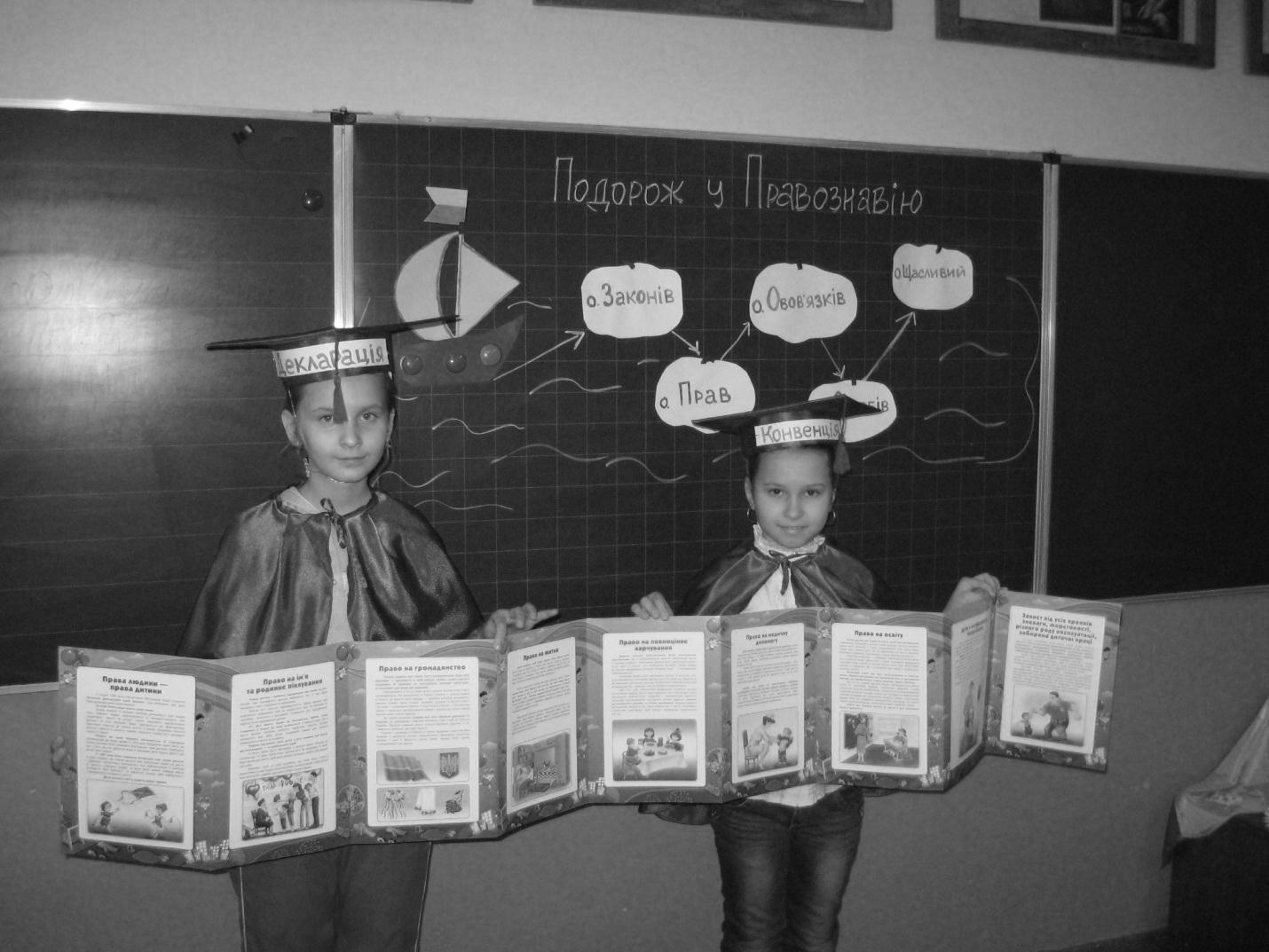 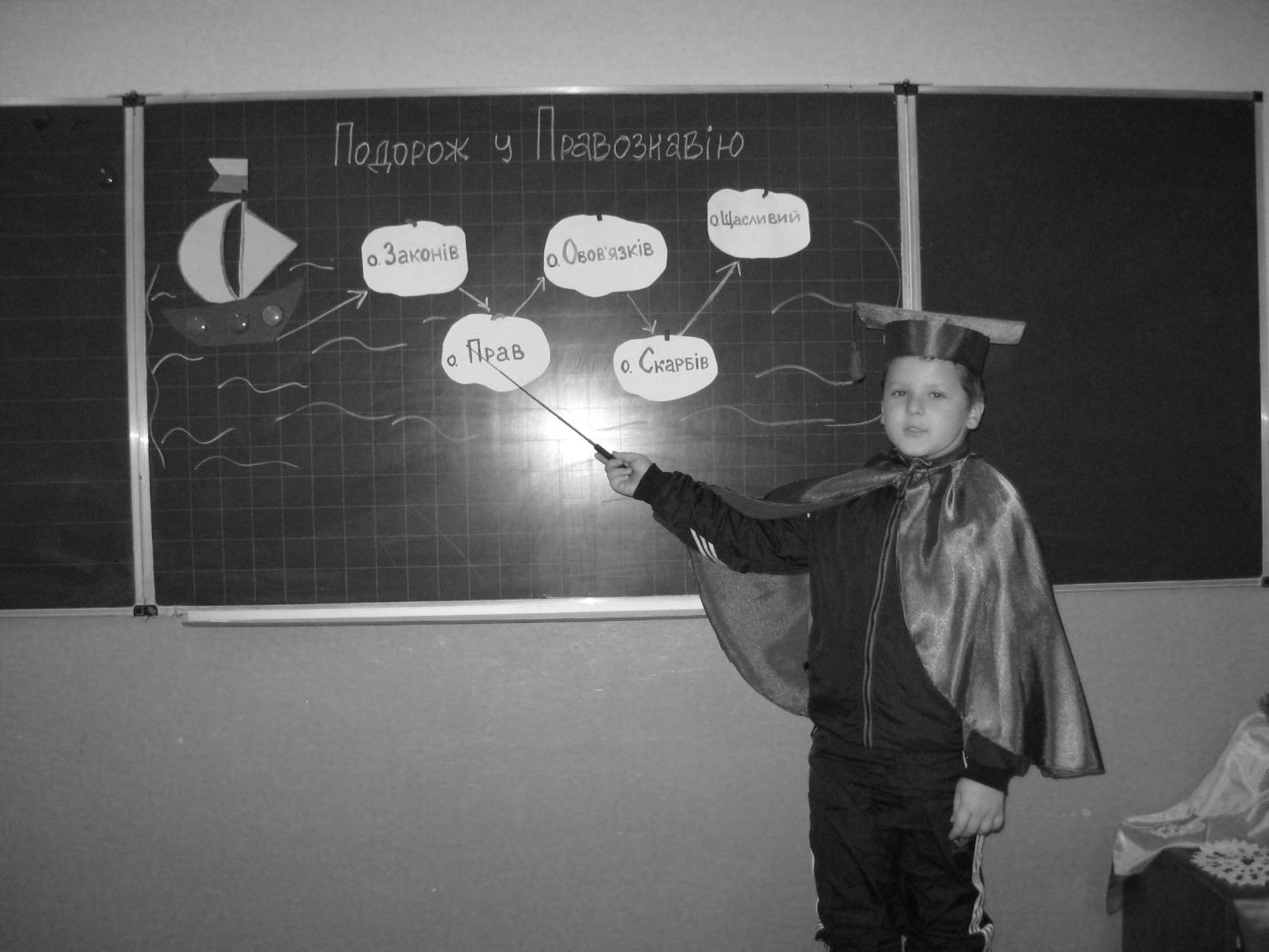 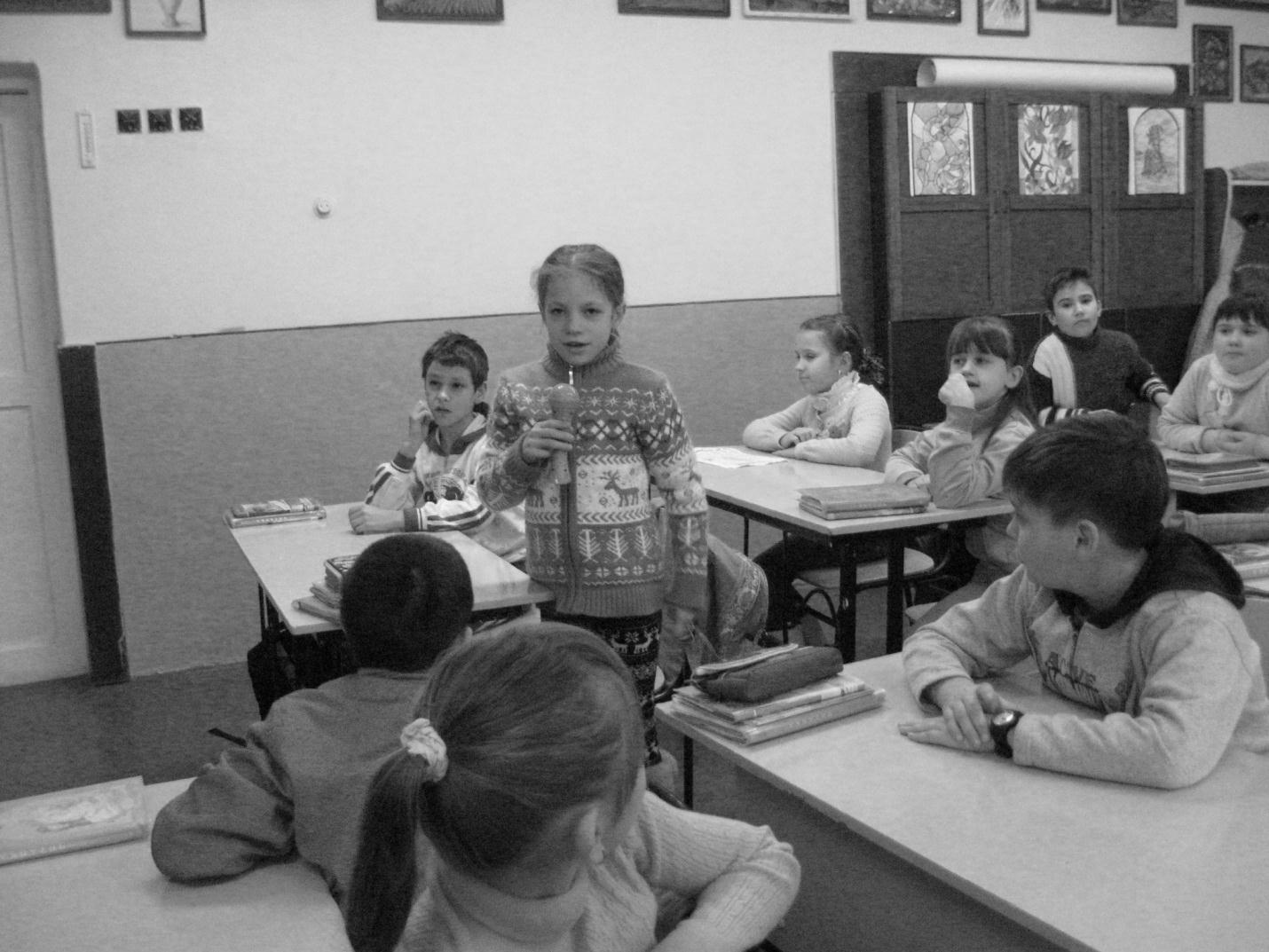 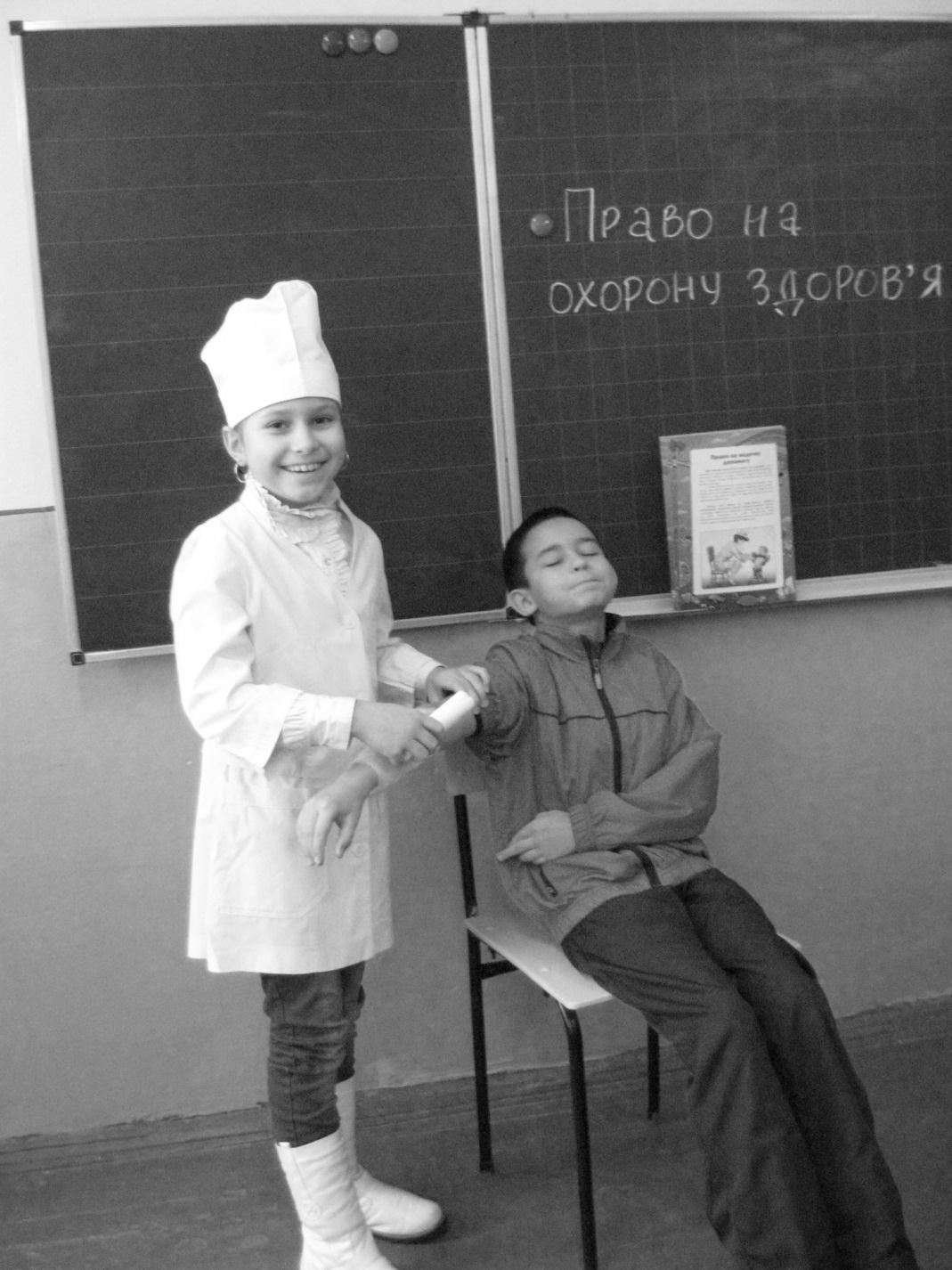 